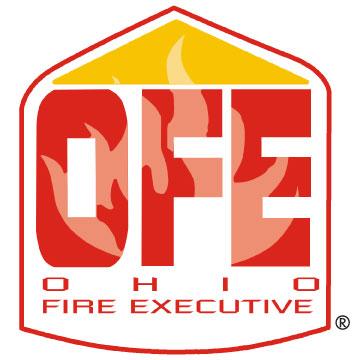 STATEMENT OF FINANCIAL RESPONSIBILITYDetach this Statement of Financial Responsibility and ask your supervisor to 
        complete and return this form no later than November 1, 2018.PLEASE NOTE:  The Ohio Fire and Emergency Services Foundation (OFESF) sponsors the OFE program for the benefit of the Ohio fire service community on a continuous “Not for Profit” basis.  To do so requires that the Foundation make a significant financial commitment several years in advance to secure the meeting facilities, lodging accommodations, faculty and staff necessary to conduct the program.  The program’s student charges are established to keep the cost of the program as economical as possible while covering the total program costs incurred by the OFE program and thus the Foundation.When an individual applies and is accepted into the program, it is the expectation of the Foundation that the individual and the sponsoring agency is making a serious commitment to complete the program and pay the total program costs for the sponsored student. When individuals drop out of the program prior to completion, the Foundation is not relieved of the costs of conducting the program and may incur additional penalty fees when the projected numbers of reserved rooms are not filled.  Such excess costs result in increases in future charges.  Hence forth it shall be the policy of the Ohio Fire Executive program to bill the sponsoring agency for the remaining pro-rated costs for the remaining term of the program for the sponsored student when he/she fails to complete the program due to (1) loss of officer rank, (2) conduct not becoming a fire officer, (3) non-attendance, (4) academic failure or (5) other reasons not covered by the current exception policy as established in the OFE Participant Handbook, page 15, I. Academic Deficiency or Failure and page 16, II. Transfer and Withdrawal Options.The total cost per person for the entirety of OFE Class 19, starting the week of April 8-11, 2019 will be $9,500 ($10,500 for out-of-state students). Charges of $1,900 ($2,100 for out-of-state) will be billed 4 months in advance of each of the 5 sessions with payment expected 60 days in advance of each session. In the event that a participant fails to complete the program according to the stated policy, any remaining costs will be billed accordingly.This agreement must be signed and dated by an authorized official of the sponsoring agency who has authority to commit the funds to pay the entire cost of the OFE program.    Authorized Signature___________________________________________Date_________________Sponsoring Agency_________________________________________________________________